Ifylld blankett skickas till:Danderyds kommunBox 66Bildnings- och omsorgsförvaltningenDjursholms slott___________________________ Psykologutredningen syftar till att beskriva barnets kognitiva förmåga. Utredningen bör innefatta en redogörelse av barnets utveckling fram till den aktuella tidpunkten, bedömning av barnets kognitiva förmåga via begåvningstest och andra professionellt vedertagna bedömningsinstrument samt psykologens slutsatser utifrån sin analys av bedömningsunderlaget. Analys och resultat bör relateras till en beskrivning av barnets beteende. Om analysen visar att misstanke om intellektuell funktionsnedsättning föreligger men tveksamhet råder, bör underlaget om möjligt kompletteras. Om tveksamhet råder även efter komplettering, bör detta tydligt redovisas i utredningen.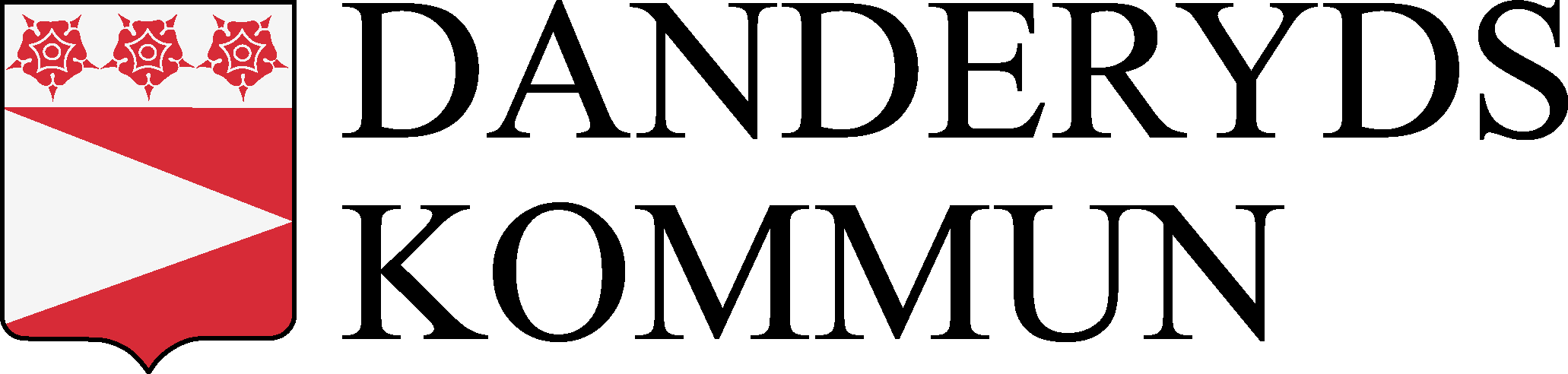 PSYKOLOGISK UTREDNING1Underlag för prövning av elevs mottagande i anpassad grundskolaPSYKOLOGISK UTREDNING1Underlag för prövning av elevs mottagande i anpassad grundskolaPSYKOLOGISK UTREDNING1Underlag för prövning av elevs mottagande i anpassad grundskolaPSYKOLOGISK UTREDNING1Underlag för prövning av elevs mottagande i anpassad grundskolaAnkomststämpelDiarienummerAnkomststämpelDiarienummerPersonuppgifter behandlas i enlighet med GDPR.Uppgifter om elevenPersonuppgifter behandlas i enlighet med GDPR.Uppgifter om elevenPersonuppgifter behandlas i enlighet med GDPR.Uppgifter om elevenPersonuppgifter behandlas i enlighet med GDPR.Uppgifter om elevenPersonuppgifter behandlas i enlighet med GDPR.Uppgifter om elevenPersonuppgifter behandlas i enlighet med GDPR.Uppgifter om elevenPersonuppgifter behandlas i enlighet med GDPR.Uppgifter om elevenPersonuppgifter behandlas i enlighet med GDPR.Uppgifter om elevenEfternamnEfternamnEfternamnFörnamnFörnamnPersonnummer (10 siffror)Personnummer (10 siffror)Personnummer (10 siffror)AdressAdressAdressPostnummer och ortPostnummer och ortTelefonnummerTelefonnummerTelefonnummerUppgifter om utredarenUppgifter om utredarenUppgifter om utredarenUppgifter om utredarenUppgifter om utredarenUppgifter om utredarenUppgifter om utredarenUppgifter om utredarenUtredarens namnUtredarens namnUtredarens namnUtredarens namnTelefonnummerTelefonnummerTelefonnummerTelefonnummerPersonnummer (10 siffror)E-postadressDatum för utredningenDatum för utredningenDatum för utredningenPsykologisk utredningPsykologisk utredningPsykologisk utredningPsykologisk utredningPsykologisk utredningPsykologisk utredningPsykologisk utredningPsykologisk utredningRelevant resultat från tidigare utredningar ska redovisas. De test som använts för bedömningen ska redovisas. Testresultatet anges huvudsakligen i verbaliserad form. Av utredningen bör klart framgå om elevens utveckling bedöms ligga inom området som berättigar till anpassad grundskola, samt grad av intellektuell funktionsnedsättning. Utredningen bör utmynna i en rekommendation avseende mottagandet i anpassad grundskola.Relevant resultat från tidigare utredningar ska redovisas. De test som använts för bedömningen ska redovisas. Testresultatet anges huvudsakligen i verbaliserad form. Av utredningen bör klart framgå om elevens utveckling bedöms ligga inom området som berättigar till anpassad grundskola, samt grad av intellektuell funktionsnedsättning. Utredningen bör utmynna i en rekommendation avseende mottagandet i anpassad grundskola.Relevant resultat från tidigare utredningar ska redovisas. De test som använts för bedömningen ska redovisas. Testresultatet anges huvudsakligen i verbaliserad form. Av utredningen bör klart framgå om elevens utveckling bedöms ligga inom området som berättigar till anpassad grundskola, samt grad av intellektuell funktionsnedsättning. Utredningen bör utmynna i en rekommendation avseende mottagandet i anpassad grundskola.Relevant resultat från tidigare utredningar ska redovisas. De test som använts för bedömningen ska redovisas. Testresultatet anges huvudsakligen i verbaliserad form. Av utredningen bör klart framgå om elevens utveckling bedöms ligga inom området som berättigar till anpassad grundskola, samt grad av intellektuell funktionsnedsättning. Utredningen bör utmynna i en rekommendation avseende mottagandet i anpassad grundskola.Relevant resultat från tidigare utredningar ska redovisas. De test som använts för bedömningen ska redovisas. Testresultatet anges huvudsakligen i verbaliserad form. Av utredningen bör klart framgå om elevens utveckling bedöms ligga inom området som berättigar till anpassad grundskola, samt grad av intellektuell funktionsnedsättning. Utredningen bör utmynna i en rekommendation avseende mottagandet i anpassad grundskola.Relevant resultat från tidigare utredningar ska redovisas. De test som använts för bedömningen ska redovisas. Testresultatet anges huvudsakligen i verbaliserad form. Av utredningen bör klart framgå om elevens utveckling bedöms ligga inom området som berättigar till anpassad grundskola, samt grad av intellektuell funktionsnedsättning. Utredningen bör utmynna i en rekommendation avseende mottagandet i anpassad grundskola.Relevant resultat från tidigare utredningar ska redovisas. De test som använts för bedömningen ska redovisas. Testresultatet anges huvudsakligen i verbaliserad form. Av utredningen bör klart framgå om elevens utveckling bedöms ligga inom området som berättigar till anpassad grundskola, samt grad av intellektuell funktionsnedsättning. Utredningen bör utmynna i en rekommendation avseende mottagandet i anpassad grundskola.Relevant resultat från tidigare utredningar ska redovisas. De test som använts för bedömningen ska redovisas. Testresultatet anges huvudsakligen i verbaliserad form. Av utredningen bör klart framgå om elevens utveckling bedöms ligga inom området som berättigar till anpassad grundskola, samt grad av intellektuell funktionsnedsättning. Utredningen bör utmynna i en rekommendation avseende mottagandet i anpassad grundskola.Ytterligare faktorer som kan påverka situationen eller som är av väsentlig art för bedömningenYtterligare faktorer som kan påverka situationen eller som är av väsentlig art för bedömningenYtterligare faktorer som kan påverka situationen eller som är av väsentlig art för bedömningenYtterligare faktorer som kan påverka situationen eller som är av väsentlig art för bedömningenYtterligare faktorer som kan påverka situationen eller som är av väsentlig art för bedömningenYtterligare faktorer som kan påverka situationen eller som är av väsentlig art för bedömningenYtterligare faktorer som kan påverka situationen eller som är av väsentlig art för bedömningenYtterligare faktorer som kan påverka situationen eller som är av väsentlig art för bedömningenPsykologisk utlåtandePsykologisk utlåtandePsykologisk utlåtandePsykologisk utlåtandePsykologisk utlåtandePsykologisk utlåtandePsykologisk utlåtandePsykologisk utlåtandeSammanfattning av utredningenSammanfattning av utredningenSammanfattning av utredningenSammanfattning av utredningenSammanfattning av utredningenSammanfattning av utredningenSammanfattning av utredningenSammanfattning av utredningenUtredareUtredareUtredareUtredareUtredareDatumDatumUnderskriftUnderskriftNamnförtydligandeVårdnadshavare har tagit del av utredningenVårdnadshavare har tagit del av utredningenVårdnadshavare har tagit del av utredningenVårdnadshavare har tagit del av utredningenVårdnadshavare har tagit del av utredningenDatumNamnteckning vårdnadshavare 1Namnteckning vårdnadshavare 1Namnförtydligande vårdnadshavare 1Namnförtydligande vårdnadshavare 1DatumNamnteckning vårdnadshavare 2Namnteckning vårdnadshavare 2Namnförtydligande vårdnadshavare 2Namnförtydligande vårdnadshavare 2